	Scuola dell’Infanzia Nostra Signora della Salute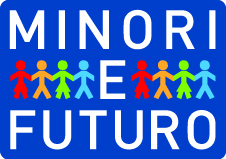                               Via Fontanella 9/11    10147 Torino   Tel 0110869216                               segreteria@scuolafontanella.org  cell. 3791032165prot.n.5/6/2020                                                     Spett. Fondazione Carlo e Maria Pia Ballerini Onlus                                                                                               C. Francia 46                 10123 TorinoOggetto: richiesta di collaborazioneSpett. Fondazione Carlo e Maria Pia Ballerini,                              facciamo seguito alla nostra visita dell’11 giugno, per richiedere la Vostra collaborazione per poter garantire un sostegno alla nostra scuola e quindi alle famiglie dei nostri bimbi. La scuola dell’Infanzia “Nostra Signora della Salute” è una scuola cattolica e paritaria, inaugurata nel 1902, nel quartiere periferico di Borgo Vittoria di Torino.  Rinnovata secondo i criteri della sicurezza, oggi accoglie 78 bambini nelle tre sezioni eterogenee. Le attività didattiche si ispirano alle Indicazioni Nazionali e sono arricchite da una vasta offerta laboratoriale nella convinzione che più stimoli contribuiscano ad un armonico sviluppo della personalità. Vi riassumiamo quali sono le necessità della nostra organizzazione.La prima esigenza deriva dalle conseguenze del Covid 19 sulle famiglie dei piccoli frequentatori della scuola dell’Infanzia.  Fino ad ora con l’appoggio del Volontariato Vincenziano, sostenuti da Suor Angela Pozzoli,  siamo riusciti ad accogliere anche bambini le cui famiglie non potevano far fronte alle rette.  Dal prossimo anno il numero è destinato a salire e di conseguenza anche la necessità di aiuto. La quota annuale di un bambino che faccia anche le attività che vengono proposte dalla Scuola, e che sono pagate a parte, ammonta ad 2410 euro.Se permangono le regole del distanziamento, la scuola dovrà far fronte ad un reperimento di nuovi spazi e all’ aumento del personale dedicato, che significa aumento dei costi, in quanto ogni insegnante ha un costo annuale di 20.000 euro minimo.Occorrerà arredare altri spazi con mobili adeguati all’età dei bimbi. A tale scopo si allega la lettera di richiesta inviata a suo tempo per un reperimento di arredi di cui si parlava nell’incontro.Siamo anche interessati al Progetto Sciabile di Sauze d’Oulx perché nella nostra scuola è presente un bimbo portatore di HC e molti dei nostri  bimbi non hanno la possibilità di godere di una giornata sulla neve.Sia per “Minori e Futuro Servizi Impresa Sociale” che gestisce la scuola, che per altre iniziative del  Volontariato Vincenziano  che coinvolgono i bimbi della fascia di età 0-8 anni, siamo interessati alle gite in montagna  sulla neve di cui ci avete parlato.Rimaniamo a disposizione per ogni  qualsiasi chiarimento dovesse occorrere e inviamo i nostri migliori saluti.Torino, 22/7/2020La responsabile                                                                                   Il Legale RappresentanteDott. Giorgina Altieri                                                                          Avv. Pier Luigi Amerio